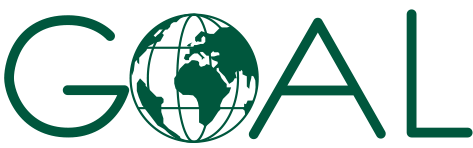 Invitation to Tender (ITT) for supply of Diesel Generator to Sijer Water Unit, North West SyriaREF: G-SY-ANK-W-21579About GOALEstablished in 1977, GOAL is an international humanitarian and development agency committed to working with communities to achieve sustainable and innovative early response in crises and to assist them to build lasting solutions to mitigate poverty and vulnerability. GOAL has worked in over 60 countries and responded to almost every major humanitarian disaster. We are currently operational in 13 countries globally. For more information on GOAL and its operations please visit www.goalglobal.org.GOAL has been working in Syria since late 2012, responding to the acute needs of conflict-affected communities in North West Syria, both through direct implementation and through partners, delivering food, non-food programming to highly vulnerable populations, providing Water, Sanitation and Hygiene (WASH) through support to Water units, as well as emergency support to recently displaced households.Proposed TimelinesOverview of requirementsSupply OverviewGOAL invites eligible and interested companies with proven experience and technical capabilities to reply to this Invitation to Tender (ITT) and submit their bids for the supply of 2000 KVA Diesel Generator to be delivered to Zero Point (Cilvegözü) or Sijer Water Unit North West Syria or Mersin Port, Turkey. The winning Tenderer(s) will be required to enter into a contract with GOAL for the supply of diesel generator that meets minimum mandatory specification requirements outlined in the attached Annex 1 and agree to arrange the installation, commissioning, testing and training of GOAL and Water unit staff (4 staff in total). Tenderers must agree to supply under GOAL’s Standard Terms and Conditions included in Annex 3 of this document.Tenderers must demonstrate as part of their tender submission that:Generator meets or exceed the technical specification as in Annex 1. Submit all required certificates of the product (ISO certificate, Certificate of Origin, Test certificate, Brochure). All related document for generator and engine can be provided in Arabic or English.Provide spare parts compatible with engine type, as in Annex 2.Provide necessary special tools for generator set.Complete Testing and Commissioning in Sijer Water Unit. Train the staff about operation and control system.Preferred delivery of the generator is to final destination in Sijer Water Unit, North West Syria. Tenderers must provide the required documents and information for validation by GOAL as listed in 6.2. Submission Checklist of this document.Scope of workGOAL will issue a Purchase Order (PO) to the supplier. After receipt of a duly authorised Purchase Order, the diesel generator supplier:Shall arrange the delivery of generator stated in the Purchase Order within the agreed timeline to the agreed locations.Provide additional supporting documents GOAL may request.Have an accountant or financial representative who can arrange for invoicing, account management, etc. to coordinate with GOAL staff on invoicing and payments.Notify GOAL immediately of any problems with making arrangements, expected delays or other difficulties.Terms of the Procurement Procurement ProcessThis competition is being conducted as an Open International Invitation to Tender (ITT). The Contracting Authority for this procurement is GOAL.Clarification and query handlingGOAL has taken care to be as clear as possible in the language and terms used to compile this Invitation to Tender (ITT).  Where any ambiguity or confusion arises from the meaning or interpretation of any words or terms used in this document or any other document relating to this ITT, the meaning and interpretation attributed to that word or term by GOAL will be final. GOAL will not accept responsibility for any misunderstanding of this document or any others relating to this ITT.Requests for additional information or clarifications can be made up until 02 March 2021 and no later. Any queries about this ITT should be addressed in writing to GOAL via email on clarifications@goal.ie. Answers shall be collated and shared with all bidders in a timely manner.Conditions of Tender SubmissionAll documentation must be completed in English. Suppliers must respond to all requirements set out in this document and complete their offer in the format provided.Failure to complete any documentation in the required format will, in almost all circumstances, result in the rejection of the tender. Failure to re-submit correctly formatted documents within 3 (three) working days of such a request will result in disqualification.Suppliers must disclose all relevant information to ensure that all tenders are fairly and legally evaluated. Additionally, Suppliers must provide details of any implications they know or believe their response will have on the successful operation of the contract or on the normal day-to-day operations with GOAL. Any attempt to withhold any information that the supplier knows to be relevant or to mislead GOAL and/or its evaluation team in any way will result in the disqualification of the tender.Tenders must detail all costs requested in this document. Additionally, tenders must detail any other costs whatsoever that could be incurred by GOAL in the usage of services and/or the availing of options that may not be explicitly identified/requested in this document.  Suppliers attention is drawn to the fact that, in the event of a Contract/ Framework Agreement being awarded to them, the attempted imposition of undeclared costs will be considered a condition for default.Any conflicts of interest (including any family relations to GOAL staff) involving a supplier must be fully disclosed to GOAL particularly where there is a conflict of interest in relation to any recommendations or proposals put forward by the supplier.GOAL will not be liable in respect of any costs incurred by suppliers in the preparation and submission of tenders or any associated work effort. GOAL will conduct this Invitation to Tender (ITT), including the evaluation of responses and final awards in accordance with the detail set out at in the Evaluation process. Tenders will be opened by at least three designated officers of GOAL.GOAL is not bound to accept any tender submitted. GOAL reserves the right to split the award of any resulting contract between different suppliers in any combination it deems appropriate, at its sole discretion.Suppliers will seek written approval from GOAL before entering into any sub-contracts for the purpose of fulfilling any resulting contract. Full details of the proposed subcontracting company and the nature of their services will be included in the written request for approval. Written requests for approval must be in accordance with the conditions set out in any subsequent contract.GOAL reserves the right to refuse any subcontractor that is proposed by the supplier.GOAL reserves the right to negotiate with the supplier who has submitted the lowest bid that fully meets the technical requirements, for the purpose of seeking revisions of such Bid to enhance its technical aspects and/or to reduce the price. Information supplied by suppliers will be treated as contractually binding.  However, GOAL reserves the right to seek clarification or verification of any such information. GOAL reserves the right to terminate the tender process at any stage.Unsuccessful suppliers will be notified.  GOAL’s standard payment terms are by bank transfer within 30 days after written acceptance of goods based on full compliance of technical specifications, installation, commissioning and testing as outlined in this ITT. Goods acceptance is decided solely by GOAL.This document is not construed in any way as an offer to contract.GOAL and all contracted suppliers and suppliers appointed to restricted lists, must act in all its procurement and other activities in full compliance with donor requirements. Any contract(s) that arise from this ITT may be financed by Multiple Donors including USAID and/or their agents have rights of access to GOAL and/or any of its suppliers for audit purposes. Donors may also have additional regulations that it is not practical to list here. Submission of an offer under ITT assumes the supplier’s acceptance of these conditions. GOAL does not engage in transactions with any terrorist group or individual or entity involved with or associated with terrorism or individuals or entities that have active exclusion orders and/or sanctions against them. GOAL shall therefore not knowingly purchase supplies or services from companies that are associated in any way with terrorism and/or are the subject of any relevant international exclusion orders and/or sanctions. If you submit a bid based on this request, it shall constitute a guarantee that neither your company nor any affiliate or a subsidiary controlled by your company are associated with any known terrorist group or is/are the subject of any relevant international exclusion order and/or sanctions. A contract clause confirming this may be included in an eventual purchase order based on this request.Quality ControlGOAL may also choose to visit suppliers, including nominated sub-contractors during the evaluation process or at any stage of any subsequent contract that may be awarded following the ITT. Sub-contractors must be pre-approved by GOAL and GOAL reserves the right to refuse any sub-contractor. Before delivery by the awarded supplier, parties nominated by GOAL may carry out pre-shipment inspection of the generator. The cost of the inspection will be covered by GOAL. In cases of a supplier’s quality default the costs of additional inspections and will be charged to the supplier.Submission of ITTSubmissions must be delivered electronically in the following way:Electronically to hqtenders@goal.ie and in the subject field state:G-SY-ANK-W-21579- Diesel generatorName of supplierNumber of emails that are sent e.g. 1 of 3, 2 of 3, 3 of 3.All documents submitted must be in scan or PDF format and sent as an attachment (links to share drives will not be accepted). No word or excel documents will be accepted. Each page must be signed and stamped by the supplier. Suppliers will receive an automatic reply from hqtenders@goal.ie when the emails are electronically submitted. Proof of sending is not proof of receipt. GOAL accepts no responsibility for technical or system malfunctions that prevent bids from being properly received. Late delivery will result in your bid being rejected. All information provided must be perfectly legible. Tender Opening MeetingTenders will be opened at 10am, 16 March 2021, UTC/GMT +1 hour at the following location:GOAL Head Office, First Floor, Carnegie House, Library Road, Dun Laoghaire, Co. Dublin, A96 C7W7, Republic of IrelandOne authorised representative of each supplier may attend the opening of the bids. Suppliers wishing to attend must notify GOAL of their intention by sending an e-mail 48 hours in advance to the following e-mail address: procurement@goal.ie. This notification must be signed by an authorised officer of the supplier and specify the name and role of the person who will attend the opening of the bids on the supplier's behalf.Suppliers are invited to attend at their own cost. Note: Due to the evolving nature of the Covid19 situation, companies who send an email to notify their intention to attend will be informed by return of email whether the tender public opening will proceed. This decision will be in line with local government regulations and GOAL’s health and safety decision at that time.Evaluation Process Evaluation stagesSuppliers will be considered for an award of contract subject to the following qualification process:   Tender EvaluationGOAL will assemble an evaluation team which may include members of the Finance, Logistics, Programmes, Donor Compliance and Internal Audit, as well as 3rd Party technical input. During the evaluation period, clarifications may be sought by e-mail from suppliers. Deadlines will be imposed for the receipt of such clarifications and failure to meet these deadlines may result in the disqualification of the tender or loss of marks. Responses to requests for clarification shall not materially change any of the elements of the proposals submitted. Unsolicited communications from suppliers will not be entertained during the evaluation period.Award CriteriaTenders will be awarded marks under each of the award criteria listed in this section to determine best Value For Money (VFM).Quality (40 Marks) Price (60 Marks) All prices must be in United States Dollars (USD). Please round two decimal places throughout. Any financial offers that contain more than two decimal places will be rounded.  Prices offered will be evaluated on full cost basis (including all fees and taxes) as per Appendix 6   Price offers will be scored according to the calculation formula below:Score supplier = 60 x (price min / price supplier)Response FormatIntroductionIt is critical that suppliers read and fully understand the instructions given in this section. All submissions must conform to the response format laid out below. Where a submission does not conform to the required format, the supplier may be requested to resubmit it in the correct format, on the understanding that the resubmission cannot contain any material change from the original. Failure to resubmit in the correct format within 3 (three) working days may result in disqualification.  By responding to this ITT, each supplier is required to accept the terms and conditions of this ITT.  Should a supplier not comply with these requirements, GOAL may, at their sole discretion, reject the response.Submission Checklist - Invitation To Tender (ITT)Suppliers must follow the checklist below. Failure to comply with this instruction will almost certainly mean your submission will be unsuccessful. Appendices & AnnexesAppendix 1 - Company InformationAppendix 2 - Declaration Re Personal and Legal CircumstancesAppendix 3 - Self Declaration TaxAppendix 4 – Technical Requirements - QuestionnaireAppendix 5 - Previous ContractsAppendix 6 - Financial OfferAnnex 1- Technical specifications of generatorAnnex 2- Required preventive maintenance spare partsAnnex 3 - Goal Standard Terms and Conditions (Attached as Separate PDF) Appendix 1 - Company details1.1. Contact DetailsThis section must include information regarding the individual or company and any partners or sub-contractors:1.2. PROFILESuppliers should note that the information requested below will be required under the Essential Criteria. In total the answers to these questions should take no more than 2 pages.	1.3. ReferencesProvide three relevant references who may be contacted on a confidential basis to verify satisfactory execution of contracts must be supplied. These references may or not be the same contacts provided in Appendix 5 Previous Contracts. Supplier should supply this information for each of the references in the following format:Appendix 2 - Declaration of Personal and Legal circumstancesAppendix 3 - Self-declaration of finance and taxI certify that the information provided above is accurate and complete to the best of my knowledge and belief.  I understand that the provision of inaccurate or misleading information in this declaration may lead to my organisation being excluded from participation in future tenders.Appendix 4 - Technical Requirements - QuestionnaireDemonstrated technical expertise and capacity is an important criteria GOAL will use to evaluate tender submissions, so it is critical this form is completed appropriately. Please answer the questions below by inserting your answers in the table:APPENDIX 5: previous ContractsQuality and DeliveryPlease provide details below of any similar contracts in chronological order starting with the most recent, for the provision of similar services. Appendix 6- Financial OfferAttached as a separate excel file. To be submitted in PDF signed and stampedAnnex 1- Technical specifications of generatorAttached as a separate excel file.Annex 2- Required preventive maintenance spare partsAttached as a separate excel file.Annex 3 – Goal Standard Terms and Conditions for goodsAttached as separate PDF GOAL is completely against fraud, bribery and corruptionGOAL does not ask for money for bids. If approached for money or other favours, or if you have any suspicions of attempted fraud, bribery or corruption please report immediately to email speakup@goal.iePlease provide as much detail as possible with any reportsLineItemDate 1ITT published 12 Feb 20212Closing date for clarifications 02 March 2021, 23:59 o’clock, UTC/GMT +1 hour3Closing date and time for receipt of Tenders15 March 2021, 23:59 o’clock, UTC/GMT +1 hour4Tender Opening LocationsGOAL Dublin HQ, Ireland5Tender Opening Date and time 10am, 16 March 2021, UTC/GMT +1 hourPhase #Evaluation Process Stage The basic requirements with which proposals must comply withThe first phase of evaluation of the responses will determine whether the tender has been submitted in line with the administrative instructions and meets the essential criteria. Only those tenders meeting the essential criteria will go forward to the award criteria phase of the evaluation.The first phase of evaluation of the responses will determine whether the tender has been submitted in line with the administrative instructions and meets the essential criteria. Only those tenders meeting the essential criteria will go forward to the award criteria phase of the evaluation.The first phase of evaluation of the responses will determine whether the tender has been submitted in line with the administrative instructions and meets the essential criteria. Only those tenders meeting the essential criteria will go forward to the award criteria phase of the evaluation.1Administrative instructionsClosing Date: Proposals must have met the deadline stated in section 2 of these Instructions to suppliers, or such revised deadline as may be notified to suppliers by GOAL. Suppliers must note that GOAL is prohibited from accepting any proposals after that deadline.Submission Method: Proposals must be delivered in the method specified in Section 4.5 of this document. GOAL will not accept responsibility for tenders delivered by any other method. Responses delivered in any other method may be rejected.Format and Structure of the Proposals: Submissions must conform to the response format laid out in section 6 of this document, and the Appendices, or such revised format and structure as may be stipulated by GOAL. Failure to comply with the prescribed format and structure may result in the submission being rejected. Confirmation of validity of your proposal: The suppliers must confirm that the period of validity of their proposal is not less than 90 (ninety) days.2Essential CriteriaCopies of company registration certificate with Chamber of Commerce or Local council and VAT registration certificate.Submissions must demonstrate ability to meet minimum mandatory requirements of technical specifications included as Annex 1 to this document.Offer minimum of 1 year warranty of the generator.Submissions must confirm availability of spare parts and maintenance and support in Turkey or Syria for a minimum duration of 5 years.Submissions must demonstrate ability to arrange installation, commissioning, testing and training to GOAL staff and Sijer Water Unit staff in North West Syria.Each proposal that conforms to the Administrative and Essential will be evaluated according to the Award Criteria given below by GOAL. Each proposal that conforms to the Administrative and Essential will be evaluated according to the Award Criteria given below by GOAL. Each proposal that conforms to the Administrative and Essential will be evaluated according to the Award Criteria given below by GOAL. 3Award CriteriaTenders will be awarded marks under each of the following award criteria listed in this section to determine overall Value For Money (VFM):QualityPriceQualification checks occur throughout the tender processQualification checks occur throughout the tender processQualification checks occur throughout the tender process4Qualification ChecksReferences and other checks will be reviewed to ensure supplier has required capacity and quality.In-depth review of financial accounts and other documents submitted; supplier is judged to have requisite financial stability and legal status.Maximum scoreQuality of the generator10Delivery, commissioning, testing and training process offered. Aftersales support offered20Experience delivering similar goods under contract to North West Syria10Experience delivering similar goods under contract to North West Syria10Total:40No Qualitative award criteria Weighting (maximum points) 1. Quality                       40       2.Price 60Total number of points 100 LineItemAdministrative Instruction 1Appendix 1 - Company DetailsComplete, sign, stamp and return as separate PDF entitled ‘Appendix 1 Company Details’ and a copy of company registration certificate with the Chamber of commerce or Local council.2Appendix 2 - Declaration of personal and legal circumstancesComplete, sign, stamp and return as separate PDF entitled ‘Appendix 2 Declaration Personal & Legal circumstances’3Appendix 3 - Self declaration of finance and taxComplete, sign, stamp and return as separate PDF entitled ‘Appendix 3 Declaration Finance & Tax’4Appendix 4 - Technical Requirements- QuestionnaireComplete, sign, stamp and return as separate PDF entitled ‘Appendix 4 Technical Requirements - Questionnaire’6Appendix 5 - Previous ContractsComplete, Sign, Stamp and Return as separate PDF entitled ‘Appendix 5 Previous Contracts’.5 Appendix 6 - Financial OfferComplete, sign, stamp and return as separate PDF entitled Appendix 6 Financial Offer 7Annex 1- Technical SpecificationsSign, stamp and return as separate PDF entitled ‘Annex 1- Technical Specifications’8Generator certificates (Brochure, ISO certificate, Certificate of Origin and Test certificate)Send as a separate document entitled ‘Generator certificates’Name of the contact personRegistered address of the supplierCompany NameAddressPrevious Name(s) if applicableRegistered Address if different from aboveCompany registration Number TelephoneE-mail addressWebsite addressYear EstablishedLegal Form. Tick the relevant boxo Companyo Partnershipo Companyo Partnershipo Joint Ventureo Other (specify):VAT/TVA/Tax Registration Number Directors names and titles and any other key personnel Please state name of any other persons/organisations (except supplier) who will benefit from this contract (GOAL compliance matter)Parent companyOwnershipDoes supplier have associated companies? Tick relevant box. If YES – provide details for each company in the form of additional table as per Contact Detailso Yes                                                             o Noo Yes                                                             o Noo Yes                                                             o NoPrimary ContactSecondary ContactSecondary ContactNameCurrent Position in supplier’s organisation:No. of years working with the supplier:Email addressTelephoneMobileOther Relevant Skills:Institution (Date from – to)Degrees or DiplomasNoDescriptionResponse1An outline of the scope of business activities, and in particular details of relevant experience regarding contracts of this nature (supply of fuel).2The number of years the supplier has been in business.3Outline any previous experience delivering goods to NW Syria and specifically experience delivering generators.4Where the supplier proposes to use subcontractors or resellers/ distributors in the execution of the agreement this section should include details of the quality assurance mechanisms used by the supplier to monitor the activities of its subcontractors or resellers/ distributors. Suppliers should note that commitment to quality, as evidenced by the existence of such quality control procedures, will be used as a Qualification Criteria.5Any other relevant information.1Name1Organisation1Address1Phone1Email1Nature of supply1Approximate value of contract2Name2Organisation2Address2Phone2Email2Nature of supply2Approximate value of contract3Name3Organisation3Address3Phone3Email3Nature of supply3Approximate value of contractTHIS FORM MUST BE COMPLETED AND SIGNED BY A DULY AUTHORISED OFFICER OF THE SUPPLIER. Please tick Yes or No as appropriate to the following statements relating to the current status of your organisationTHIS FORM MUST BE COMPLETED AND SIGNED BY A DULY AUTHORISED OFFICER OF THE SUPPLIER. Please tick Yes or No as appropriate to the following statements relating to the current status of your organisationTHIS FORM MUST BE COMPLETED AND SIGNED BY A DULY AUTHORISED OFFICER OF THE SUPPLIER. Please tick Yes or No as appropriate to the following statements relating to the current status of your organisationYesNo1The supplier is bankrupt or is being wound up or its affairs are being administered by the court or has entered into an arrangement with creditors or has suspended business activities or is in any analogous situation arising from a similar procedure under national laws and regulations.The supplier is bankrupt or is being wound up or its affairs are being administered by the court or has entered into an arrangement with creditors or has suspended business activities or is in any analogous situation arising from a similar procedure under national laws and regulations.2The supplier is the subject of proceedings for a declaration of bankruptcy, for an order for compulsory winding up or administration by the court or for an arrangement with creditors or of any other similar proceedings under national laws and regulations.The supplier is the subject of proceedings for a declaration of bankruptcy, for an order for compulsory winding up or administration by the court or for an arrangement with creditors or of any other similar proceedings under national laws and regulations.3The supplier, a director or partner, has been convicted of an offence concerning his professional conduct by a judgement which has the force of res judicata or been guilty of grave professional misconduct in the course of their business.The supplier, a director or partner, has been convicted of an offence concerning his professional conduct by a judgement which has the force of res judicata or been guilty of grave professional misconduct in the course of their business.4The supplier has not fulfilled its obligations relating to the payment of taxes or social security contributions in Ireland or any other state in which the Supplier is located.The supplier has not fulfilled its obligations relating to the payment of taxes or social security contributions in Ireland or any other state in which the Supplier is located.5The supplier, a director or partner has been found guilty of fraud.The supplier, a director or partner has been found guilty of fraud.6The supplier, a director or partner has been found guilty of money laundering.The supplier, a director or partner has been found guilty of money laundering.7The supplier, a director or partner has been found guilty of corruption.The supplier, a director or partner has been found guilty of corruption.8The supplier, a director or partner has been convicted of being a member of a criminal organisation.The supplier, a director or partner has been convicted of being a member of a criminal organisation.9The supplier, a director or partner is under investigation, or has been sanctioned within the preceding three (3) years by any national authority of a United Nations Member State for engaging or having engaged in proscribed practices, including but not limited to: corruption, fraud, coercion, collusion, obstruction, or any other unethical practice. The supplier, a director or partner is under investigation, or has been sanctioned within the preceding three (3) years by any national authority of a United Nations Member State for engaging or having engaged in proscribed practices, including but not limited to: corruption, fraud, coercion, collusion, obstruction, or any other unethical practice. 10The supplier has been guilty of serious misrepresentation in providing information to a public buying agency.The supplier has been guilty of serious misrepresentation in providing information to a public buying agency.11The supplier has contrived to misrepresent its Health & Safety information, Quality Assurance information, or any other information relevant to this application.The supplier has contrived to misrepresent its Health & Safety information, Quality Assurance information, or any other information relevant to this application.12The supplier has colluded between themselves and other bidders (a bidding ring), and/or the Supplier has had improper contact or discussions with any member of GOAL staff and/or members of their family.The supplier has colluded between themselves and other bidders (a bidding ring), and/or the Supplier has had improper contact or discussions with any member of GOAL staff and/or members of their family.13The supplier is fully compliant with the minimum terms and conditions of the Employment Law and with all other relevant employment legislation, as well as all relevant Health & Safety Regulations in the countries of registration and operations. The supplier is fully compliant with the minimum terms and conditions of the Employment Law and with all other relevant employment legislation, as well as all relevant Health & Safety Regulations in the countries of registration and operations. 14The supplier has procedures in place to ensure that subcontractors, if any are used for this contract, apply the same standards.The supplier has procedures in place to ensure that subcontractors, if any are used for this contract, apply the same standards.15The supplier will ensure during the term of any contract granted under the ITT that it will maintain appropriate policies in force with a reputable insurance company, and will, on GOAL’s request, produce a copy of the insurance certificate providing details of the cover and a copies of receipts for all premiums paid.The supplier will ensure during the term of any contract granted under the ITT that it will maintain appropriate policies in force with a reputable insurance company, and will, on GOAL’s request, produce a copy of the insurance certificate providing details of the cover and a copies of receipts for all premiums paid.16Consistent with numerous United Nations Security Council resolutions including S/RES/1269 (1999), S/RES/1368 (2001) and S/RES/1373 (2001), GOAL is firmly committed to the international fight against terrorism, and in particular, against the financing of terrorism. It is the policy of GOAL to seek to ensure that none of its funds are used, directly or indirectly, to provide support to individuals or entities associated with terrorism. In accordance with this policy, the Supplier undertakes to use all reasonable efforts to ensure that it does not provide support to individuals or entities associated with terrorism.Consistent with numerous United Nations Security Council resolutions including S/RES/1269 (1999), S/RES/1368 (2001) and S/RES/1373 (2001), GOAL is firmly committed to the international fight against terrorism, and in particular, against the financing of terrorism. It is the policy of GOAL to seek to ensure that none of its funds are used, directly or indirectly, to provide support to individuals or entities associated with terrorism. In accordance with this policy, the Supplier undertakes to use all reasonable efforts to ensure that it does not provide support to individuals or entities associated with terrorism.I certify that the information provided above is accurate and complete to the best of my knowledge and belief. I understand that the provision of inaccurate or misleading information in this declaration may lead to my organisation being excluded from participation in future tenders.I certify that the information provided above is accurate and complete to the best of my knowledge and belief. I understand that the provision of inaccurate or misleading information in this declaration may lead to my organisation being excluded from participation in future tenders.I certify that the information provided above is accurate and complete to the best of my knowledge and belief. I understand that the provision of inaccurate or misleading information in this declaration may lead to my organisation being excluded from participation in future tenders.I certify that the information provided above is accurate and complete to the best of my knowledge and belief. I understand that the provision of inaccurate or misleading information in this declaration may lead to my organisation being excluded from participation in future tenders.I certify that the information provided above is accurate and complete to the best of my knowledge and belief. I understand that the provision of inaccurate or misleading information in this declaration may lead to my organisation being excluded from participation in future tenders.DateDateNameNamePositionPositionTelephone number Telephone number Signature and full nameSignature and full nameTurnover historyTurnover historyTurnover figures entered in the table below must be the total sales value before any deductions‘Turnover of related products’ is for companies that provide items or services in multiple sectors. Please enter information on turnover of items or services that are similar in nature to the items or services requested under this ITT. Please indicate the currency. Turnover figures entered in the table below must be the total sales value before any deductions‘Turnover of related products’ is for companies that provide items or services in multiple sectors. Please enter information on turnover of items or services that are similar in nature to the items or services requested under this ITT. Please indicate the currency. Trading yearTotal turnover202020192018Include a short narrative below to explain any trends year to yearInclude a short narrative below to explain any trends year to yearGOAL operates within the law of the country of operation and within international legal requirements. GOAL expects all companies to fulfil their legal obligations, including meeting their tax liabilities and duties in accordance with the relevant tax legislation. Please comment below if you feel there are any matters you need to bring to GOAL’s attention.GOAL operates within the law of the country of operation and within international legal requirements. GOAL expects all companies to fulfil their legal obligations, including meeting their tax liabilities and duties in accordance with the relevant tax legislation. Please comment below if you feel there are any matters you need to bring to GOAL’s attention.Please continue on a separate sheet if necessary. Please continue on a separate sheet if necessary. Signed (Director):Print name: Date:Company Name:Company Stamp:QuestionAnswer1Do you accept all of the Terms and Conditions of the ITT, GOAL’s Standard Terms and Conditions for Contracts of Services and The Terms and included as Annex 3 within this ITT.2Do you confirm you have fully reviewed and can fully meet the detailed Technical Specifications included in Annex 1 of this document.3Do you confirm that the period of validity of your proposal is not less than 90 (ninety) days?4Can all related document for generator and engine can be provided in Arabic or English that must include troubleshooting schedules and the control system's program and wiring diagram.5Does your company have the ability to deliver the generator to Zero Point (Cilvegözü) on DDP Incoterms 2020 or Sijer Water Unit, North West Syria on DDP Incoterms 2020.Please specify which delivery location.6Do you confirm availability of spare parts for the generator in Turkey and/or Syria for a minimum of 5 years after a Purchase order is issued?Please specify.7Could you provide warranty of the offered generator of a minimum of 1 year?8Do you offer additional warranty period? If yes, is it with additional cost?9Please provide details of the local representative in Turkey or Syria that would provide technical support during the warranty period?What are the lead times for maintenance offered during warranty?10Please describe the maintenance support scheme available after the warranty period.11Please provide details of the local representative that would complete the installation, commissioning, and testing (full required load for 100 hours after installation) of the generator in Sijer, North West Syria. Also list other relevant details.12What is the offered training model (about operation and control system) and handover process offered after the commissioning?13Could you provide any additional certificates of the product offered? Please list them here and submit a copy.14Could you provide necessary special tools for generator set.Date:Full Name:Position:Signature and company stamp:Contract 1Contract with? (Organisation name)Start and end date of contractGoods supplied Location where goods were supplied toValue of contract Contact person to confirm contract details, include phone and email contact information.Contract 2Contract with? (Organisation name)Start and end date of contractGoods supplied Location where goods were supplied toValue of contract Contact person to confirm contract details, include phone and email contact information.Contract 3 Contract with? (Organisation name)Start and end date of contractGoods supplied Location where goods were supplied toValue of contractContact person to confirm contract details, include phone and email contact information.Contract 4Contract with? (Organisation name)Start and end date of contractGoods supplied Location where goods were supplied toValue of contractContact person to confirm contract details, include phone and email contact information.